ОБЩИЕ СВЕДЕНИЯ Учебная дисциплина «Теория вероятностей, математическая статистика и случайные процессы» изучается в третьем семестре.Курсовая работа/Курсовой проект – не предусмотреныФорма промежуточной аттестации: зачетМесто учебной дисциплины в структуре ОПОПУчебная дисциплина «Теория вероятностей, математическая статистика и случайные процессы» относится к части, формируемой участниками образовательных отношений программы.Основой для освоения дисциплины являются результаты обучения по предыдущему уровню образования в части сформированности универсальных компетенций, а также общепрофессиональных компетенций, в случае совпадения направлений подготовки предыдущего и текущего уровня образования. Результаты обучения по учебной дисциплине используются при изучении следующих дисциплин и прохождения практик:Математические методы обработки статистических данныхМатематическое моделированиеИнформационная безопасность и защита информацииМодели и методы искусственного интеллекта.Методы и средства защиты информации в компьютерных сетях.ЦЕЛИ И ПЛАНИРУЕМЫЕ РЕЗУЛЬТАТЫ ОБУЧЕНИЯ ПО ДИСЦИПЛИНЕ Целями  изучения дисциплины «Теория вероятностей, математическая статистика и случайные процессы»  являются:ознакомление с основными понятиями теории вероятностей, математической статистики и теории вероятностных процессов;изучение основных схем, задач и теории вероятностей, математической статистики и теории вероятностных процессов;изучение методов решения задач теории вероятностей, математической статистики и теории вероятностных процессов;;применение методов теории вероятностей, математической статистики и теории вероятностных процессов для решения практических задач обработки информации и управления;формирование у обучающихся компетенций, установленных образовательной программой в соответствии с ФГОС ВО по данной дисциплине. Результатом обучения по учебной дисциплине является овладение обучающимися знаниями, умениями, навыками и опытом деятельности, характеризующими процесс формирования компетенций и обеспечивающими достижение планируемых результатов освоения учебной дисциплины.Формируемые компетенции, индикаторы достижения компетенций, соотнесённые с планируемыми результатами обучения по дисциплине:СТРУКТУРА И СОДЕРЖАНИЕ УЧЕБНОЙ ДИСЦИПЛИНЫОбщая трудоёмкость учебной дисциплины по учебному плану составляет:Структура учебной дисциплины для обучающихся по видам занятий (очная форма обучения)Структура учебной дисциплины для обучающихся по разделам и темам дисциплины: (очная форма обучения)Краткое содержание учебной дисциплиныОрганизация самостоятельной работы обучающихсяСамостоятельная работа студента – обязательная часть образовательного процесса, направленная на развитие готовности к профессиональному и личностному самообразованию, на проектирование дальнейшего образовательного маршрута и профессиональной карьеры.Самостоятельная работа обучающихся по дисциплине организована как совокупность аудиторных и внеаудиторных занятий и работ, обеспечивающих успешное освоение дисциплины. Аудиторная самостоятельная работа обучающихся по дисциплине выполняется на учебных занятиях под руководством преподавателя и по его заданию. Аудиторная самостоятельная работа обучающихся входит в общий объем времени, отведенного учебным планом на аудиторную работу, и регламентируется расписанием учебных занятий. Внеаудиторная самостоятельная работа обучающихся – планируемая учебная, научно-исследовательская, практическая работа обучающихся, выполняемая во внеаудиторное время по заданию и при методическом руководстве преподавателя, но без его непосредственного участия, расписанием учебных занятий не регламентируется.Внеаудиторная самостоятельная работа обучающихся включает в себя:подготовку к лекциям и практическим занятиям, зачету;изучение специальной литературы;изучение разделов/тем, не выносимых на лекции и практические занятия самостоятельно;выполнение домашних заданий;подготовка к практическим занятиям;Самостоятельная работа обучающихся с участием преподавателя в форме иной контактной работы предусматривает групповую и (или) индивидуальную работу с обучающимися и включает в себя:проведение индивидуальных и групповых консультаций по отдельным темам/разделам дисциплины;проведение консультаций перед экзаменом, консультации по организации самостоятельного изучения отдельных разделов/тем, базовых понятий учебных дисциплин профильного/родственного бакалавриата, которые формировали ОПК и ПК, в целях обеспечения преемственности образования;Перечень разделов/тем/, полностью или частично отнесенных на самостоятельное изучение с последующим контролем: Применение электронного обучения, дистанционных образовательных технологийПри реализации программы учебной дисциплины возможно применение электронного обучения и дистанционных  образовательных  технологий.Реализация программы учебной дисциплины с применением электронного обучения и дистанционных образовательных технологий регламентируется действующими локальными актами университета.Применяются следующий вариант  реализации программы с использованием ЭО и ДОТВ электронную образовательную среду, по необходимости, могут быть перенесены отдельные виды учебной деятельности:РЕЗУЛЬТАТЫ ОБУЧЕНИЯ ПО ДИСЦИПЛИНЕ. КРИТЕРИИ ОЦЕНКИ УРОВНЯ СФОРМИРОВАННОСТИ КОМПЕТЕНЦИЙ, СИСТЕМА И ШКАЛА ОЦЕНИВАНИЯСоотнесение планируемых результатов обучения с уровнями сформированности компетенций.ОЦЕНОЧНЫЕ СРЕДСТВА ДЛЯ ТЕКУЩЕГО КОНТРОЛЯ УСПЕВАЕМОСТИ И ПРОМЕЖУТОЧНОЙ АТТЕСТАЦИИ, ВКЛЮЧАЯ САМОСТОЯТЕЛЬНУЮ РАБОТУ ОБУЧАЮЩИХСЯПри проведении контроля самостоятельной работы обучающихся, текущего контроля и промежуточной аттестации по учебной дисциплине «Полимерные материалы для производства упаковки и полиграфической продукции» проверяется уровень сформированности у обучающихся компетенций и запланированных результатов обучения по дисциплине, указанных в разделе 2 настоящей программы.Формы текущего контроля успеваемости, примеры типовых заданий: Критерии, шкалы оценивания текущего контроля успеваемости:Промежуточная аттестация:Критерии, шкалы оценивания промежуточной аттестации учебной дисциплины:Система оценивания результатов текущего контроля и промежуточной аттестации.Оценка по дисциплине выставляется обучающемуся с учётом результатов текущей и промежуточной аттестации.ОБРАЗОВАТЕЛЬНЫЕ ТЕХНОЛОГИИРеализация программы предусматривает использование в процессе обучения следующих образовательных технологий:проблемная лекция;групповые дискуссии;преподавание дисциплины на основе результатов научных исследованийпоиск и обработка информации с использованием сети Интернет;дистанционные образовательные технологии;использование на лекционных занятиях видеоматериалов и наглядных пособий;ПРАКТИЧЕСКАЯ ПОДГОТОВКАПрактическая подготовка в рамках учебной дисциплины реализуется при проведении практических занятий, связанных с будущей профессиональной деятельностью, а также  в занятиях лекционного типа, поскольку они  предусматривают передачу учебной информации обучающимся, которая необходима для последующего выполнения практической работы.ОРГАНИЗАЦИЯ ОБРАЗОВАТЕЛЬНОГО ПРОЦЕССА ДЛЯ ЛИЦ С ОГРАНИЧЕННЫМИ ВОЗМОЖНОСТЯМИ ЗДОРОВЬЯПри обучении лиц с ограниченными возможностями здоровья и инвалидов используются подходы, способствующие созданию безбарьерной образовательной среды: технологии дифференциации и индивидуального обучения, применение соответствующих методик по работе с инвалидами, использование средств дистанционного общения, проведение дополнительных индивидуальных консультаций по изучаемым теоретическим вопросам и практическим занятиям, оказание помощи при подготовке к промежуточной аттестации.При необходимости рабочая программа дисциплины может быть адаптирована для обеспечения образовательного процесса лицам с ограниченными возможностями здоровья, в том числе для дистанционного обучения.Учебные и контрольно-измерительные материалы представляются в формах, доступных для изучения студентами с особыми образовательными потребностями с учетом нозологических групп инвалидов:Для подготовки к ответу на практическом занятии, студентам с ограниченными возможностями здоровья среднее время увеличивается по сравнению со средним временем подготовки обычного студента.Для студентов с инвалидностью или с ограниченными возможностями здоровья форма проведения текущей и промежуточной аттестации устанавливается с учетом индивидуальных психофизических особенностей (устно, письменно на бумаге, письменно на компьютере, в форме тестирования и т.п.). Промежуточная аттестация по дисциплине может проводиться в несколько этапов в форме рубежного контроля по завершению изучения отдельных тем дисциплины. При необходимости студенту предоставляется дополнительное время для подготовки ответа на зачете или экзамене.Для осуществления процедур текущего контроля успеваемости и промежуточной аттестации обучающихся создаются, при необходимости, фонды оценочных средств, адаптированные для лиц с ограниченными возможностями здоровья и позволяющие оценить достижение ими запланированных в основной образовательной программе результатов обучения и уровень сформированности всех компетенций, заявленных в образовательной программе.МАТЕРИАЛЬНО-ТЕХНИЧЕСКОЕ ОБЕСПЕЧЕНИЕ ДИСЦИПЛИНЫХарактеристика материально-технического обеспечения дисциплины соответствует  требованиями ФГОС ВО.Материально-техническое обеспечение дисциплины при обучении с использованием традиционных технологий обучения.Материально-техническое обеспечение учебной дисциплины при обучении с использованием электронного обучения и дистанционных образовательных технологий.Технологическое обеспечение реализации программы осуществляется с использованием элементов электронной информационно-образовательной среды университета.УЧЕБНО-МЕТОДИЧЕСКОЕ И ИНФОРМАЦИОННОЕ ОБЕСПЕЧЕНИЕ УЧЕБНОЙ ДИСЦИПЛИНЫИНФОРМАЦИОННОЕ ОБЕСПЕЧЕНИЕ УЧЕБНОГО ПРОЦЕССАРесурсы электронной библиотеки, информационно-справочные системы и профессиональные базы данных:Перечень программного обеспечения ЛИСТ УЧЕТА ОБНОВЛЕНИЙ РАБОЧЕЙ ПРОГРАММЫ УЧЕБНОЙ ДИСЦИПЛИНЫВ рабочую программу учебной дисциплины внесены изменения/обновления и утверждены на заседании кафедры:Министерство науки и высшего образования Российской ФедерацииМинистерство науки и высшего образования Российской ФедерацииФедеральное государственное бюджетное образовательное учреждениеФедеральное государственное бюджетное образовательное учреждениевысшего образованиявысшего образования«Российский государственный университет им. А.Н. Косыгина«Российский государственный университет им. А.Н. Косыгина(Технологии. Дизайн. Искусство)»(Технологии. Дизайн. Искусство)»Институт Мехатроники, информационных технологий и автоматикиКафедра Автоматизированных систем обработки информации и управления РАБОЧАЯ ПРОГРАММАУЧЕБНОЙ ДИСЦИПЛИНЫРАБОЧАЯ ПРОГРАММАУЧЕБНОЙ ДИСЦИПЛИНЫРАБОЧАЯ ПРОГРАММАУЧЕБНОЙ ДИСЦИПЛИНЫТеория вероятностей, математическая статистика и случайные процессыТеория вероятностей, математическая статистика и случайные процессыТеория вероятностей, математическая статистика и случайные процессыУровень образования бакалавриатбакалавриатНаправление подготовки09.03.01Информатика и вычислительная техникаПрофилиАвтоматизированные системы обработки информации и управления,Информационные технологии в логистикеАвтоматизированные системы обработки информации и управления,Информационные технологии в логистикеСрок освоения образовательной программы по очной форме обучения4 года4 годаФорма обученияочнаяочнаяРабочая программа учебной дисциплины «Теория вероятностей, математическая статистика и случайные процессы» основной профессиональной образовательной программы высшего образования, рассмотрена и одобрена на заседании кафедры, протокол № 11 от 22.06.2021 г.Рабочая программа учебной дисциплины «Теория вероятностей, математическая статистика и случайные процессы» основной профессиональной образовательной программы высшего образования, рассмотрена и одобрена на заседании кафедры, протокол № 11 от 22.06.2021 г.Рабочая программа учебной дисциплины «Теория вероятностей, математическая статистика и случайные процессы» основной профессиональной образовательной программы высшего образования, рассмотрена и одобрена на заседании кафедры, протокол № 11 от 22.06.2021 г.Рабочая программа учебной дисциплины «Теория вероятностей, математическая статистика и случайные процессы» основной профессиональной образовательной программы высшего образования, рассмотрена и одобрена на заседании кафедры, протокол № 11 от 22.06.2021 г.Разработчик рабочей программы «Теория вероятностей, математическая статистика и случайные процессы»Разработчик рабочей программы «Теория вероятностей, математическая статистика и случайные процессы»Разработчик рабочей программы «Теория вероятностей, математическая статистика и случайные процессы»Разработчик рабочей программы «Теория вероятностей, математическая статистика и случайные процессы»д.т.н., профессор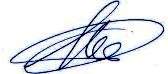 П.А. Севостьянов П.А. Севостьянов П.А. Севостьянов Заведующий кафедрой:Заведующий кафедрой: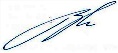 В.И. МонаховВ.И. МонаховКод и наименование компетенцииКод и наименование индикаторадостижения компетенцииПланируемые результаты обучения по дисциплине ПК-1Способен проводить анализ предметной области, определять требования к информационной системе и возможности их реализацииИД-ПК-1.1Анализ и описание предметной области автоматизации, выявление источников информации, анализ исходной документации  в процессе изучения предметной областиОбучающийся:Анализирует и систематизирует отечественную  и зарубежную научно-техническую информацию  в теории вероятностей, математической статистики и теории вероятностных процессовИспользует современные подходы к решению вероятностных задач и задач обработки статистических данных.Понимает причинно-следственные связи между случайными величинами, статистическими выборочными данными, динамику вероятностных процессов;Учитывает особенности того или иного закона распределения случайных величин в вероятностных и статистических схемах.Оценивает рациональность того или иного метода решения с точки зрения трудозатрат, требований к вычислительной технике и программному обеспечению.Грамотно анализирует вероятностные задачи и наборы статистических данных.Знает методы анализа вероятностных процессов, их классы, характеристики и методы оценивания.ПК-1Способен проводить анализ предметной области, определять требования к информационной системе и возможности их реализацииИД-ПК-1.4Сбор, обработка и анализ научно-технической информации, применение математических методов и алгоритмов для обработки и анализа данныхОбучающийся:Анализирует и систематизирует отечественную  и зарубежную научно-техническую информацию  в теории вероятностей, математической статистики и теории вероятностных процессовИспользует современные подходы к решению вероятностных задач и задач обработки статистических данных.Понимает причинно-следственные связи между случайными величинами, статистическими выборочными данными, динамику вероятностных процессов;Учитывает особенности того или иного закона распределения случайных величин в вероятностных и статистических схемах.Оценивает рациональность того или иного метода решения с точки зрения трудозатрат, требований к вычислительной технике и программному обеспечению.Грамотно анализирует вероятностные задачи и наборы статистических данных.Знает методы анализа вероятностных процессов, их классы, характеристики и методы оценивания.Очная форма обучения3з.е.108час.Структура и объем дисциплиныСтруктура и объем дисциплиныСтруктура и объем дисциплиныСтруктура и объем дисциплиныСтруктура и объем дисциплиныСтруктура и объем дисциплиныСтруктура и объем дисциплиныСтруктура и объем дисциплиныСтруктура и объем дисциплиныСтруктура и объем дисциплиныОбъем дисциплины по семестрамформа промежуточной аттестациивсего, часКонтактная аудиторная работа, часКонтактная аудиторная работа, часКонтактная аудиторная работа, часКонтактная аудиторная работа, часСамостоятельная работа обучающегося, часСамостоятельная работа обучающегося, часСамостоятельная работа обучающегося, часОбъем дисциплины по семестрамформа промежуточной аттестациивсего, часлекции, часпрактические занятия, часлабораторные занятия, часпрактическая подготовка, часкурсовая работа/курсовой проектсамостоятельная работа обучающегося, часпромежуточная аттестация, час3 семестрзачет1081730457Всего:зачет1081730457Планируемые (контролируемые) результаты освоения: код(ы) формируемой(ых) компетенции(й) и индикаторов достижения компетенцийНаименование разделов, тем;форма(ы) промежуточной аттестацииВиды учебной работыВиды учебной работыВиды учебной работыВиды учебной работыСамостоятельная работа, часВиды и формы контрольных мероприятий, обеспечивающие по совокупности текущий контроль успеваемости;формы промежуточного контроля успеваемостиПланируемые (контролируемые) результаты освоения: код(ы) формируемой(ых) компетенции(й) и индикаторов достижения компетенцийНаименование разделов, тем;форма(ы) промежуточной аттестацииКонтактная работаКонтактная работаКонтактная работаКонтактная работаСамостоятельная работа, часВиды и формы контрольных мероприятий, обеспечивающие по совокупности текущий контроль успеваемости;формы промежуточного контроля успеваемостиПланируемые (контролируемые) результаты освоения: код(ы) формируемой(ых) компетенции(й) и индикаторов достижения компетенцийНаименование разделов, тем;форма(ы) промежуточной аттестацииЛекции, часПрактические занятия, часЛабораторные работы/ индивидуальные занятия, часПрактическая подготовка, часСамостоятельная работа, часВиды и формы контрольных мероприятий, обеспечивающие по совокупности текущий контроль успеваемости;формы промежуточного контроля успеваемостиПервый семестрПервый семестрПервый семестрПервый семестрПервый семестрПервый семестрПервый семестрИД-ПК-1.1ИД-ПК-1.4Лекция 1.   Случайные события. Алгебра событий. Понятие вероятности.12Контроль посещаемости.Защита Домашнего заданияУстный опросИД-ПК-1.1ИД-ПК-1.4Лекция 2.   Основные формулы теории вероятностей.22Контроль посещаемости.Защита Домашнего заданияУстный опросИД-ПК-1.1ИД-ПК-1.4Лекция 3.   Случайная величина. Функция распределения. Функция плотности вероятностей. 22Контроль посещаемости.Защита Домашнего заданияУстный опросИД-ПК-1.1ИД-ПК-1.4Лекция 4.   Схема Бернулли. 22Контроль посещаемости.Защита Домашнего заданияУстный опросИД-ПК-1.1ИД-ПК-1.4Лекция 5.   «Типовые» распределения и схемы теории вероятностей.22Контроль посещаемости.Защита Домашнего заданияУстный опросИД-ПК-1.1ИД-ПК-1.4Лекция 6.   Предельные теоремы теории вероятностей.22Контроль посещаемости.Защита Домашнего заданияУстный опросИД-ПК-1.1ИД-ПК-1.4Лекция 7.   Задачи и методы математической статистики.22Контроль посещаемости.Защита Домашнего заданияУстный опросИД-ПК-1.1ИД-ПК-1.4Лекция 8.   Интервальное оценивание и проверка статистических гипотез22Контроль посещаемости.Защита Домашнего заданияУстный опросИД-ПК-1.1ИД-ПК-1.4Лекция 9.   Случайные процессы. Линейный регрессионный анализ.22Контроль посещаемости.Защита Домашнего заданияУстный опросИД-ПК-1.1ИД-ПК-1.4Практическое занятие 1.Решение задач с использованием основных формул теории вероятностей.42Контроль посещаемости.Защита Домашнего заданияУстный опросИД-ПК-1.1ИД-ПК-1.4Практическое занятие 2. Решение задач с «типовыми» законами распределения случайных величин.42Контроль посещаемости.Защита Домашнего заданияУстный опросИД-ПК-1.1ИД-ПК-1.4Практическое занятие 3.Решение задач с числовыми характеристиками и параметрами распределений случайных величин42Контроль посещаемости.Защита Домашнего заданияУстный опросИД-ПК-1.1ИД-ПК-1.4Практическое занятие 4.Решение задач для случайных векторов. Расчет и оценка корреляций, условных распределений, сумм случайных величин.42Контроль посещаемости.Защита Домашнего заданияУстный опросИД-ПК-1.1ИД-ПК-1.4Практическое занятие 5.Решение задач по предельным теоремам теории вероятностей22Контроль посещаемости.Защита Домашнего заданияУстный опросИД-ПК-1.1ИД-ПК-1.4Практическое занятие 6.Решение задач по обработке выборочных данных.222Контроль посещаемости.Защита Домашнего заданияУстный опросИД-ПК-1.1ИД-ПК-1.4Практическое занятие 7.Решение задач по интервальной оценке параметров и проверке статистических гипотез.42Контроль посещаемости.Защита Домашнего заданияУстный опросИД-ПК-1.1ИД-ПК-1.4Практическое занятие 8Решение задач линейного регрессионного анализа временных рядов.212Контроль посещаемости.Защита Домашнего заданияУстный опросИД-ПК-1.1ИД-ПК-1.4Практическое занятие 9.Решение задач использования программных средств для решения задач математической статистики.212Контроль посещаемости.Защита Домашнего заданияУстный опросВсе индикаторы всех компетенцийЗачетхххх21Зачет  в устной формеИТОГО за третий  семестр1730457Зачет № папНаименование раздела и темы дисциплиныСодержание раздела (темы)Лекция 1Случайные события. Алгебра событий. Понятие вероятности.Случайные, достоверные, невозможные  события. Алгебра событий. Понятие вероятности. Зависимые, независимые, совместные, несовместные события.Лекция 2Основные формулы теории вероятностей.Полная группа событий. Формулы сложения, умножения вероятностей. Нормировка вероятности. Формула полной вероятности. Формула Бейеса. Решение вероятностных задач.Лекция 3Случайная величина. Функция распределения. Функция плотности вероятностей.Понятие случайной величины. Связь случайной величины и случайного события. Функция распределения случайной величины. Дискретные и непрерывные случайные величины. Функция плотности вероятностей. Параметры распределений. Свойства распределений.Лекция 4.   Схема Бернулли.Схема Бернулли. Распределения: биномиальное, геометрическое, Пуассона. Нормальное распределение. Задачи вычисления и оценки вероятности случайных событий.Лекция 5Типовые» распределения и схемы теории вероятностей«Типовые» распределения: равномерное, нормальное, экспоненциальное, биномиальное, Пуассона, геометрическое. Их параметры, графическое представление и свойства. Числовые характеристики случайных величин. Свойства математического ожидания и дисперсии. Медиана, размах, асимметрия, эксцесс.Лекция 6Предельные теоремы теории вероятностейПредельные теоремы теории вероятностей. Закон больших чисел. Центральная предельная теорема. Случайные векторы, условные распределения, зависимость и корреляция случайных величин.Лекция 7Задачи и методы математической статистики.Задачи и методы математической статистики. Выборка данных и способы ее получения. Точечные оценки распределений, числовых характеристик и параметров. Методы максимального правдоподобия и моментов.Лекция 8Интервальное оценивание и проверка статистических гипотезИнтервальное оценивание параметров. Проверка статистических гипотез. Ошибки 1-го и 2-го рода. Примеры интервальных оценок и проверки гипотез.Лекция 9Случайные процессы. Линейный регрессионный анализ.Случайные процессы. Линейный регрессионный анализ временного ряда. Постановка задачи, исходные данные, метод наименьших квадратов. Процедура и интерпретация результатов регрессионного анализа.Практические занятияПрактические занятияПрактическое занятие 1Решение задач с использованием основных формул теории вероятностей.Устная дискуссия по материалам Лекции 1. Задачи на непосредственный подсчет вероятности события. Использование формул сложения, умножения вероятностей независимых и зависимых событий, совместных и несовместных событий, формулы полной вероятности, формулы Бейеса. Противоположного события, нормировки вероятностей.Выдача домашнего задания № 1 на тему "Из истории упаковки"Практическое занятие 2Решение задач с «типовыми» законами распределения случайных величин.Задачи с использованием равномерного, нормального, экспоненциального, биномиального, геометрического, Пуассоновского распределений. Вычисление вероятностей событий. Использование компьютерных программ для получения табличных и функциональных значений.Защита Домашнего задания № 1. Обсуждение. Взаимооценка.Практическое занятие 3Решение задач с числовыми характеристиками и параметрами распределений случайных величинРешение задач на вычисление математических ожиданий, дисперсий, среднеквадратических отклонений, коэффициентов вариации, медианы, моды, размаха, интердецильного размаха, коэффициентов асимметрии и эксцесса для разных распределений. Изучение формы распределений и числовых характеристик при разных значениях параметров распределений.Выдача Домашнего задания 2.Практическое занятие 4Решение задач для случайных векторов. Расчет и оценка корреляций, условных распределений, сумм случайных величин.Разбор теоретического материала. Решение задач для случайных векторов. Получение одномерных распределений компонентов. Получение условных распределений компонентов. Получение зависимостей математических ожиданий и дисперсий компонентов от значений других компонентов. Расчет и оценка корреляционных моментов и коэффициентов корреляции. сумм случайных величин.Защита Домашнего задания № 2. Обсуждение. Взаимооценка.Практическое занятие 5Решение задач по предельным теоремам теории вероятностейРазбор теоретического материала. Решение задач по предельным теоремам теории вероятностей. Использование закона больших чисел. Использование центральной предельной теоремы. Локальная и интегральная формулы Муавра – Лапласа. Предельные теоремы для сложения случайных потоков.Выдача Домашнего задания № 3.Практическое занятие 6Решение задач по обработке выборочных данных. Разбор теоретического материала. Решение задач по обработке выборочных данных. Получение описательных статистик – оценок: математических ожиданий, дисперсий, среднеквадратических отклонений, коэффициентов вариации, медианы, моды, размаха, интердецильного размаха, коэффициентов асимметрии и эксцесса для разных «типовых» распределений.    Использование программных средств для обработки данных. Защита  домашнего задания № 3. Обсуждение. Взаимооценка.Практическое занятие 7Решение задач по интервальной оценке параметров и проверке статистических гипотез.Разбор теоретического материала. Решение задач по интервальной оценке параметров и проверке статистических гипотез. Примеры интервальных оценок математического ожидания и дисперсии нормальной случайной величины. Проверка гипотез по критериям Колмогорова – Смирнова, хи-квадрат, Стьюдента, Фишера, Уилкоксона.Выдача Домашнего задания 4 Практическое занятие 8Решение задач линейного регрессионного анализа временных рядов.Защита домашнего задания № 4Разбор теоретического материала. Пример решения задачи линейного регрессионного анализа для выделения тренда во временном ряду. Метод наименьших квадратов. Проверка адекватности регрессии и значимости коэффициентов. Прогнозирование с помощью регрессионной модели.Выдача домашнего задания № 5Практическое занятие 9Решение задач использования программных средств для решения задач математической статистики.Использование программных средств Microsoft Excel, Matlab (Scilab) для вычисления вероятностей, решения вероятностных задач методом Монте-Карло, вычисления оценок параметров, функций распределения, числовых характеристик, корреляций, регрессионных моделей по выборочным данным, построения интервальных оценок и проверки статистических гипотез.Защита  Домашнего задания №4 и №5№ ппНаименование раздела /темы дисциплины, выносимые на самостоятельное изучениеЗадания для самостоятельной работыВиды и формы контрольных мероприятий(учитываются при проведении текущего контроля)Трудоемкость, час1.Базовые операции в MatlabСамостоятельно проработать Презентацию и написать краткое сопровождение к СлайдамКраткий текст-сопровождение к Презентации22.Базовые статистические функции Excel и Matlab Самостоятельно разработать Презентацию и написать краткое сопровождение к СлайдамКраткий текст-сопровождение к Презентации2использованиеЭО и ДОТиспользование ЭО и ДОТобъем, часвключение в учебный процесссмешанное обучениелекции17в соответствии с расписанием учебных занятий смешанное обучениепрактические занятия34в соответствии с расписанием учебных занятий Уровни сформированности компетенции(-й)Итоговое количество балловв 100-балльной системепо результатам текущей и промежуточной аттестацииОценка в пятибалльной системепо результатам текущей и промежуточной аттестацииПоказатели уровня сформированности Показатели уровня сформированности Показатели уровня сформированности Уровни сформированности компетенции(-й)Итоговое количество балловв 100-балльной системепо результатам текущей и промежуточной аттестацииОценка в пятибалльной системепо результатам текущей и промежуточной аттестацииуниверсальной(-ых) компетенции(-й)общепрофессиональной(-ых) компетенцийпрофессиональной(-ых)компетенции(-й)Уровни сформированности компетенции(-й)Итоговое количество балловв 100-балльной системепо результатам текущей и промежуточной аттестацииОценка в пятибалльной системепо результатам текущей и промежуточной аттестацииПК-1ИД-ПК-1.1ИД-ПК-1.4высокийотлично/зачтеноОбучающийся:-грамотно и исчерпывающе анализирует вероятностную задачу, - аргументированно разрабатывает математическую модель системы через описание задачи-обоснованно подбирает рациональный метод ее решения;исчерпывающе и логически стройно излагает учебный материал, умеет связывать теорию с практикой, справляется с решением задач профессиональной направленности высокого уровня сложности, правильно обосновывает принятые решения;показывает способности в понимании и практическом использовании классических методов решений вероятностных и статистических задачдополняет теоретическую информацию сведениями из современных научных источников ;способен анализировать и соответствовать в своей профессиональной деятельности  современным трендам в области вероятностных и статистических задач;свободно ориентируется в учебной и профессиональной литературе; дает развернутые, исчерпывающие, профессионально грамотные ответы на вопросы, в том числе, дополнительные.Обучающийся:-грамотно и исчерпывающе анализирует вероятностную задачу, - аргументированно разрабатывает математическую модель системы через описание задачи-обоснованно подбирает рациональный метод ее решения;исчерпывающе и логически стройно излагает учебный материал, умеет связывать теорию с практикой, справляется с решением задач профессиональной направленности высокого уровня сложности, правильно обосновывает принятые решения;показывает способности в понимании и практическом использовании классических методов решений вероятностных и статистических задачдополняет теоретическую информацию сведениями из современных научных источников ;способен анализировать и соответствовать в своей профессиональной деятельности  современным трендам в области вероятностных и статистических задач;свободно ориентируется в учебной и профессиональной литературе; дает развернутые, исчерпывающие, профессионально грамотные ответы на вопросы, в том числе, дополнительные.Обучающийся:-грамотно и исчерпывающе анализирует вероятностную задачу, - аргументированно разрабатывает математическую модель системы через описание задачи-обоснованно подбирает рациональный метод ее решения;исчерпывающе и логически стройно излагает учебный материал, умеет связывать теорию с практикой, справляется с решением задач профессиональной направленности высокого уровня сложности, правильно обосновывает принятые решения;показывает способности в понимании и практическом использовании классических методов решений вероятностных и статистических задачдополняет теоретическую информацию сведениями из современных научных источников ;способен анализировать и соответствовать в своей профессиональной деятельности  современным трендам в области вероятностных и статистических задач;свободно ориентируется в учебной и профессиональной литературе; дает развернутые, исчерпывающие, профессионально грамотные ответы на вопросы, в том числе, дополнительные.повышенныйхорошо/зачтеноОбучающийся:-достаточно полно анализирует вероятностную задачу, - аргументированно использует существующие математические модели системы через описание задачи- различает и сравнивает методы ее решениядостаточно подробно, грамотно и по существу излагает изученный материал, приводит и раскрывает в тезисной форме основные понятия;анализирует применение методов решения вероятностных и статистических задач  инноваций в методах и интерпретации результатов;способен провести анализ получаемого решения, включая возможные варианты метода решения.допускает единичные негрубые ошибки;достаточно хорошо ориентируется в учебной и профессиональной литературе;ответ отражает знание теоретического и практического материала, не допуская существенных неточностей. Обучающийся:-достаточно полно анализирует вероятностную задачу, - аргументированно использует существующие математические модели системы через описание задачи- различает и сравнивает методы ее решениядостаточно подробно, грамотно и по существу излагает изученный материал, приводит и раскрывает в тезисной форме основные понятия;анализирует применение методов решения вероятностных и статистических задач  инноваций в методах и интерпретации результатов;способен провести анализ получаемого решения, включая возможные варианты метода решения.допускает единичные негрубые ошибки;достаточно хорошо ориентируется в учебной и профессиональной литературе;ответ отражает знание теоретического и практического материала, не допуская существенных неточностей. Обучающийся:-достаточно полно анализирует вероятностную задачу, - аргументированно использует существующие математические модели системы через описание задачи- различает и сравнивает методы ее решениядостаточно подробно, грамотно и по существу излагает изученный материал, приводит и раскрывает в тезисной форме основные понятия;анализирует применение методов решения вероятностных и статистических задач  инноваций в методах и интерпретации результатов;способен провести анализ получаемого решения, включая возможные варианты метода решения.допускает единичные негрубые ошибки;достаточно хорошо ориентируется в учебной и профессиональной литературе;ответ отражает знание теоретического и практического материала, не допуская существенных неточностей. базовыйудовлетворительно/зачтеноОбучающийся:- с неточностями  анализирует вероятностные и статистические задачи, частично знает основные методы их решения;- фрагментарно различает  основные понятия теории вероятностей, математической статистики и теории вероятностных процессов;- ответы отражают знания на базовом уровне теоретического и практического материала в объеме, необходимом для дальнейшей учебы и предстоящей работы по профилю обучения.демонстрирует теоретические знания основного учебного материала дисциплины в объеме, необходимом для дальнейшего освоения ОПОП;с неточностями излагает принятую в теории вероятностей и математической статистике терминологию;анализирует  задачи и их практическое применение, с затруднениями описывает области практического применения.демонстрирует фрагментарные знания основной учебной литературы по дисциплине;ответ отражает знания на базовом уровне теоретического и практического материала в объеме, необходимом для дальнейшей учебы и предстоящей работы по профилю обучения.Обучающийся:- с неточностями  анализирует вероятностные и статистические задачи, частично знает основные методы их решения;- фрагментарно различает  основные понятия теории вероятностей, математической статистики и теории вероятностных процессов;- ответы отражают знания на базовом уровне теоретического и практического материала в объеме, необходимом для дальнейшей учебы и предстоящей работы по профилю обучения.демонстрирует теоретические знания основного учебного материала дисциплины в объеме, необходимом для дальнейшего освоения ОПОП;с неточностями излагает принятую в теории вероятностей и математической статистике терминологию;анализирует  задачи и их практическое применение, с затруднениями описывает области практического применения.демонстрирует фрагментарные знания основной учебной литературы по дисциплине;ответ отражает знания на базовом уровне теоретического и практического материала в объеме, необходимом для дальнейшей учебы и предстоящей работы по профилю обучения.Обучающийся:- с неточностями  анализирует вероятностные и статистические задачи, частично знает основные методы их решения;- фрагментарно различает  основные понятия теории вероятностей, математической статистики и теории вероятностных процессов;- ответы отражают знания на базовом уровне теоретического и практического материала в объеме, необходимом для дальнейшей учебы и предстоящей работы по профилю обучения.демонстрирует теоретические знания основного учебного материала дисциплины в объеме, необходимом для дальнейшего освоения ОПОП;с неточностями излагает принятую в теории вероятностей и математической статистике терминологию;анализирует  задачи и их практическое применение, с затруднениями описывает области практического применения.демонстрирует фрагментарные знания основной учебной литературы по дисциплине;ответ отражает знания на базовом уровне теоретического и практического материала в объеме, необходимом для дальнейшей учебы и предстоящей работы по профилю обучения.низкийнеудовлетворительно/не зачтеноОбучающийся:демонстрирует фрагментарные знания теоретического и практического материал, допускает грубые ошибки при его изложении на занятиях и в ходе промежуточной аттестации;испытывает серьёзные затруднения в применении теоретических положений при решении практических задач профессиональной направленности стандартного уровня сложности, не владеет необходимыми для этого навыками и приёмами;не способен проанализировать причинно- следственные связи и закономерности в цепочке «задача – формализация – модель – метод решения – получение решения – анализ результата»;выполняет задания шаблона, без проявления творческой инициативыответ отражает отсутствие знаний на базовом уровне теоретического и практического материала в объеме, необходимом для дальнейшей учебы.Обучающийся:демонстрирует фрагментарные знания теоретического и практического материал, допускает грубые ошибки при его изложении на занятиях и в ходе промежуточной аттестации;испытывает серьёзные затруднения в применении теоретических положений при решении практических задач профессиональной направленности стандартного уровня сложности, не владеет необходимыми для этого навыками и приёмами;не способен проанализировать причинно- следственные связи и закономерности в цепочке «задача – формализация – модель – метод решения – получение решения – анализ результата»;выполняет задания шаблона, без проявления творческой инициативыответ отражает отсутствие знаний на базовом уровне теоретического и практического материала в объеме, необходимом для дальнейшей учебы.Обучающийся:демонстрирует фрагментарные знания теоретического и практического материал, допускает грубые ошибки при его изложении на занятиях и в ходе промежуточной аттестации;испытывает серьёзные затруднения в применении теоретических положений при решении практических задач профессиональной направленности стандартного уровня сложности, не владеет необходимыми для этого навыками и приёмами;не способен проанализировать причинно- следственные связи и закономерности в цепочке «задача – формализация – модель – метод решения – получение решения – анализ результата»;выполняет задания шаблона, без проявления творческой инициативыответ отражает отсутствие знаний на базовом уровне теоретического и практического материала в объеме, необходимом для дальнейшей учебы.№ ппФормы текущего контроляПримеры типовых заданий1Домашнее задание 1 (тема «Основные понятия, формулы и схемы теории вероятностей»)Задачи на комбинаторное вычисление вероятностей, на формулы полной вероятности и формулу Бейеса. Задачи на схемы Бернулли, Пуассона.Например:Вопросы на зачете задаются до двух правильных ответов. Найти вероятность, что общее число вопросов будет меньше или равно четырем, если вероятность правильного ответа на каждый вопрос равна 0,7.2Домашнее задание 2 (тема «Распределения случайных величин»)Задачи на вычисление вероятностей и числовых характеристик «типовых» распределений для случайных величин и дискретных двумерных случайных векторов. Например:Заданы значения двух компонентов дискретного случайного вектора и вероятности появления их комбинация. Найти одномерные распределения, условные распределения, математическое ожидания и дисперсии одного из компонентов при разных значениях другого компонента3Домашнее задание 3 (тема «Точечное оценивание вероятностных характеристик случайной величины»)Задачи на получение точечных оценок распределения и числовых характеристик случайной величины по выборке.Например:Дана выборка из 20 значений случайной величины. Найти оценки: функции распределения, математического ожидания, медианы, дисперсии, среднеквадратического отклонения, коэффициента вариации, размаха, коэффициентов асимметрии и эксцесса, вероятности того, что случайная величина примет значение, большее ее математического ожидания.4Домашнее задание 4 (тема «Интервальное оценивание вероятностных характеристик случайной величины и проверка статистических гипотез»)Задачи на получение интервальных оценок числовых характеристик случайной величины и проверку статистических гипотез по выборке.Например:Дана выборка из 20 значений нормальной случайной величины. Найти интервальные оценки математического ожидания, дисперсии и среднеквадратического отклонения. Проверить гипотезы о законе распределения по критерию Колмогорова – Смирнова, о математическом ожидании по критерию Стьюдента и дисперсии по критерию хи-квадрат.5Домашнее задание 5 (тема «Линейный регрессионный анализ временного ряда»)Получение регрессионной модели тренда временного ряда.Например:Задан отрезок временного ряда – 20 значений. Построить регрессионную модель тренда, проверить ее значимость, выполнить прогноз на два шага по времени. Использовать автоматизацию в пакетах Excel и Matlab6Домашнее задание 6 (тема «Предельные теоремы теории Вероятностей и свойства случайных величин »)Изучить  тему по учебникам, ИнтернетуИзучить содержание PDF-файла «Тема 4 ПредТеорТВ.pdf»Разобрать  задачи и примеры, приведенные в этом файле.Решить две задачи из файла «Задачи 4 ТВМС ПредТеорТВ.pdf»  аналитически.Построить алгоритм и его программную реализацию для решения этих же задач методом статистического моделирования (имитации повторения случайных событий, подсчета числа исходов и оценки вероятности ).  Сравнить получаемую оценку с решением, полученным аналитически.Наименование оценочного средства (контрольно-оценочного мероприятия)Критерии оцениванияШкалы оцениванияШкалы оцениванияНаименование оценочного средства (контрольно-оценочного мероприятия)Критерии оценивания100-балльная системаПятибалльная системаДомашние задания Обучающийся, в процессе доклада  по отчету к решению задач,   продемонстрировал глубокие знания поставленной в ней проблемы, раскрыл ее сущность, ответы в отчете были выстроены логически последовательно, содержательно, приведенные иллюстрационные материалы поддерживали текстовый контент, была оформлена с учетом четких композиционных и цветовых решений. При изложении материала студент продемонстрировал грамотное владение терминологией, ответы на все вопросы были четкими, правильными, лаконичными и конкретными.5Домашние задания Обучающийся, в процессе доклада по отчету к решению задач, продемонстрировал знания поставленной в ней проблемы, ответы были выстроены логически последовательно, но не в полной мере отражали содержание заголовков, приведенные иллюстрационные материалы не во всех случаях поддерживали текстовый контент, презентация не имела ярко выраженной идентификации с точки зрения единства оформления. При изложении материала студент не всегда корректно употреблял  терминологию, отвечая на все вопросы, студент не всегда четко формулировал свою мысль.4Домашние задания Обучающийся слабо ориентировался  в материале, в рассуждениях не демонстрировал  логику ответа, плохо владел профессиональной терминологией, не раскрывал  суть проблем. Отчет был оформлен небрежно, иллюстрации не отражали текстовый контент.3Домашние задания Обучающийся не выполнил задания2Устная дискуссияОбучающийся активно участвует в дискуссии по заданной теме. В ходе комментариев и ответов на вопросы опирается на знания лекционного материала и знания из дополнительных источников. Использует грамотно профессиональную лексику и терминологию. Убедительно отстаивает свою точку зрения. Проявляет мотивацию и заинтересованность к работе. 5Устная дискуссияОбучающийся участвует в дискуссии по заданной теме, но в ходе  комментариев и ответов на вопросы опирается в большей степени на остаточные знания и собственную интуицию. Использует профессиональную лексику и терминологию, но допускает неточности  в формулировках.  4Устная дискуссияОбучающийся слабо ориентировался  в материале, в рассуждениях не демонстрировал  логику ответа, плохо владел профессиональной терминологией, не раскрывает   суть в ответах и комментариях 3Устная дискуссияОбучающийся не участвует в дискуссии и уклоняется от ответов на вопросы.2Форма промежуточной аттестацииТиповые контрольные задания и иные материалыдля проведения промежуточной аттестации:Зачет: в устной форме, включающей  2 вопросаВариант 1:1.Основные свойства и характеристики распределения случайной величины на примере нормального распределения. 2.Коэффициент корреляции, его определение, свойства и точечная оценка по парной выборкеВариант 21.Математическое ожидание и дисперсия суммы 20 одинаково равномерно распределенных случайных величин, оценка ее распределения2.Как изменится доверительный интервал, получаемый по выборке, если увеличить надежность (доверительную вероятность) оценивания.Форма промежуточной аттестацииКритерии оцениванияШкалы оцениванияШкалы оцениванияНаименование оценочного средстваКритерии оценивания100-балльная системаПятибалльная системаЗачет в устной формеОбучающийся:демонстрирует знания отличающиеся глубиной и содержательностью, дает полный исчерпывающий ответ, как на основные вопросы, так и на дополнительные;свободно владеет научными понятиями, ведет диалог и вступает в научную дискуссию;способен к интеграции знаний по определенной теме, структурированию ответа, к анализу положений существующих теорий, научных школ, направлений по вопросу;логично и доказательно раскрывает задачу, предложенную в вопросе;свободно выполняет практические задания повышенной сложности, предусмотренные программой, демонстрирует системную работу с основной и дополнительной литературой.Ответ не содержит фактических ошибок и характеризуется глубиной, полнотой, уверенностью суждений, иллюстрируется примерами, в том числе из собственной практики.5/зачтеноЗачет в устной формеОбучающийся:показывает достаточное знание учебного материала, но допускает несущественные фактические ошибки, которые способен исправить самостоятельно, благодаря наводящему вопросу;недостаточно раскрыта проблема по одному из вопросов;недостаточно логично построено изложение вопроса;успешно выполняет предусмотренные в программе практические задания средней сложности, активно работает с основной литературой,демонстрирует, в целом, системный подход к решению практических задач, к самостоятельному пополнению и обновлению знаний в ходе дальнейшей учебной работы и профессиональной деятельности. В ответе раскрыто, в основном, содержание вопроса, имеются неточности при ответе на дополнительные вопросы.4/зачтеноЗачет в устной формеОбучающийся:показывает знания фрагментарного характера, которые отличаются поверхностностью и малой содержательностью, допускает фактические грубые ошибки;не может обосновать закономерности и принципы, объяснить факты, нарушена логика изложения, отсутствует осмысленность представляемого материала, представления о межпредметных связях слабые;справляется с выполнением практических заданий, предусмотренных программой, знаком с основной литературой, рекомендованной программой, допускает погрешности и ошибки при теоретических ответах и в ходе практической работы.Содержание вопроса раскрыто слабо, имеются неточности при ответе на основные и дополнительные вопросы, ответ носит репродуктивный характер. Неуверенно, с большими затруднениями решает практические задачи или не справляется с ними самостоятельно.3/зачтеноЗачет в устной формеОбучающийся, обнаруживает существенные пробелы в знаниях основного учебного материала, допускает принципиальные ошибки в выполнении предусмотренных программой практических заданий. На большую часть дополнительных вопросов по содержанию экзамена затрудняется дать ответ или не дает верных ответов.2/не зачтеноФорма контроля100-балльная система Пятибалльная системаТекущий контроль: - Домашние задания 2 – 5  - самостоятельное изучение материалов дополнительных Лекций (заметки к Слайдам»2 – 5  Участие в устных дискуссиях2 – 5 2 – 5 Промежуточная аттестация (зачет)зачтеноне зачтеноИтого за семестр  зачетзачтеноне зачтеноНаименование учебных аудиторий, лабораторий, мастерских, библиотек, спортзалов, помещений для хранения и профилактического обслуживания учебного оборудования и т.п.Оснащенность учебных аудиторий, лабораторий, мастерских, библиотек, спортивных залов, помещений для хранения и профилактического обслуживания учебного оборудования и т.п.119071, г. Москва, Малая Калужская ул., дом 1119071, г. Москва, Малая Калужская ул., дом 1аудитории для проведения занятий лекционного типакомплект учебной мебели, технические средства обучения, служащие для представления учебной информации большой аудитории: ноутбук;проектор,экранАуд. 1818, 1821аудитории для проведения занятий лекционного типа, семинарского типа, лабораторных занятий, групповых и индивидуальных консультаций, текущего контроля и промежуточной аттестации, по практической подготовке Комплект учебной мебели, технические  средства  обучения, служащие для представления учебной информации: 20 персональных компьютеров с подключением к сети «Интернет» и обеспечением доступа к электронным библиотекам и в электронную информационно-образовательную среду организации;ноутбук;проектор,экран.Помещения для самостоятельной работы обучающихсяОснащенность помещений для самостоятельной работы обучающихсячитальный зал библиотекикомпьютерная техника;
подключение к сети «Интернет»Необходимое оборудованиеПараметрыТехнические требованияПерсональный компьютер/ ноутбук/планшет,камера,микрофон, динамики, доступ в сеть ИнтернетВеб-браузерВерсия программного обеспечения не ниже: Chrome 72, Opera 59, Firefox 66, Edge 79, Яндекс. Браузер 19.3Персональный компьютер/ ноутбук/планшет,камера,микрофон, динамики, доступ в сеть ИнтернетОперационная системаВерсия программного обеспечения не ниже: Windows 7, macOS 10.12 «Sierra», LinuxПерсональный компьютер/ ноутбук/планшет,камера,микрофон, динамики, доступ в сеть ИнтернетВеб-камера640х480, 15 кадров/сПерсональный компьютер/ ноутбук/планшет,камера,микрофон, динамики, доступ в сеть ИнтернетМикрофонлюбойПерсональный компьютер/ ноутбук/планшет,камера,микрофон, динамики, доступ в сеть ИнтернетДинамики (колонки или наушники)любыеПерсональный компьютер/ ноутбук/планшет,камера,микрофон, динамики, доступ в сеть ИнтернетСеть (интернет)Постоянная скорость не менее 192 кБит/с№ п/пАвтор(ы)Наименование изданияВид издания (учебник, УП, МП и др.)ИздательствоГодизданияАдрес сайта ЭБСили электронного ресурса (заполняется для изданий в электронном виде)Количество экземпляров в библиотеке Университета10.1 Основная литература, в том числе электронные издания10.1 Основная литература, в том числе электронные издания10.1 Основная литература, в том числе электронные издания10.1 Основная литература, в том числе электронные издания10.1 Основная литература, в том числе электронные издания10.1 Основная литература, в том числе электронные издания10.1 Основная литература, в том числе электронные издания10.1 Основная литература, в том числе электронные издания1Гмурман В.Е.Теория вероятностей и математическая статистика : учебник для прикладного бакалавриата УчебникМ. : Юрайт2017Библиотека РГУ им. А. Н. Косыгина2002Гмурман В.Е.Руководство к решению задач по теории вероятностей и математической статистике Учебное пособиеМ. : Юрайт2016Библиотека РГУ им. А. Н. Косыгина30010.2 Дополнительная литература, в том числе электронные издания 10.2 Дополнительная литература, в том числе электронные издания 10.2 Дополнительная литература, в том числе электронные издания 10.2 Дополнительная литература, в том числе электронные издания 10.2 Дополнительная литература, в том числе электронные издания 10.2 Дополнительная литература, в том числе электронные издания 10.2 Дополнительная литература, в том числе электронные издания 10.2 Дополнительная литература, в том числе электронные издания 1Трофимова Е.А.Теория вероятностей и математическая статистикаУчебное пособиеМосква : ФЛИНТА 2019https://znanium.com/catalog/product/1859879 2Григорьев-Голубев В.В.Теория вероятностей и математическая статистика. Руководство по решению задач УчебникСанкт-Петербург: БХВ-Петербург2014https://znanium.com/catalog/product/18613623Шихеева В.В.Теория случайных процессов: марковские цепиУчебное пособиеМосква : Изд. Дом МИСиС, 20132013https://znanium.com/catalog/product/1245950 4Гурьянова И. Э.Теория вероятностей и математическая статистика: краткий курс с примерамиУчебное пособиеМосква : Изд. Дом МИСиС, 20162016https://znanium.com/catalog/product/123051510.3 Методические материалы (указания, рекомендации по освоению дисциплины  авторов РГУ им. А. Н. Косыгина)10.3 Методические материалы (указания, рекомендации по освоению дисциплины  авторов РГУ им. А. Н. Косыгина)10.3 Методические материалы (указания, рекомендации по освоению дисциплины  авторов РГУ им. А. Н. Косыгина)10.3 Методические материалы (указания, рекомендации по освоению дисциплины  авторов РГУ им. А. Н. Косыгина)10.3 Методические материалы (указания, рекомендации по освоению дисциплины  авторов РГУ им. А. Н. Косыгина)10.3 Методические материалы (указания, рекомендации по освоению дисциплины  авторов РГУ им. А. Н. Косыгина)10.3 Методические материалы (указания, рекомендации по освоению дисциплины  авторов РГУ им. А. Н. Косыгина)10.3 Методические материалы (указания, рекомендации по освоению дисциплины  авторов РГУ им. А. Н. Косыгина)1Севостьянов П.А.Лекции по курсу «теория вероятностей и математическая статистика» Видеозапись и презентации по темамМ.:РГУ им. А.Н. Косыгина2021ЭИОСлокальная сеть университета9 лекций, 3,8 Гб.№ ппЭлектронные учебные издания, электронные образовательные ресурсыЭБС «Лань» http://www.e.lanbook.com/«Znanium.com» научно-издательского центра «Инфра-М»http://znanium.com/ Электронные издания «РГУ им. А.Н. Косыгина» на платформе ЭБС «Znanium.com» http://znanium.com/ЭБС «ИВИС» http://dlib.eastview.com/Профессиональные базы данных, информационные справочные системыScopus https://www.scopus.com (международная универсальная реферативная база данных, индексирующая более 21 тыс. наименований научно-технических, гуманитарных и медицинских журналов, материалов конференций примерно 5000 международных издательств);Scopus http://www. Scopus.com/Научная электронная библиотека еLIBRARY.RU https://elibrary.ru (крупнейший российский информационный портал в области науки, технологии, медицины и образования);№п/пПрограммное обеспечениеРеквизиты подтверждающего документа/ Свободно распространяемоеWindows 10 Pro, MS Office 2019 контракт № 18-ЭА-44-19 от 20.05.2019Scilab - под лицензией CeCILLСвободно распространяемое№ ппгод обновления РПДхарактер изменений/обновлений с указанием разделаномер протокола и дата заседания кафедры